		Bestellschein für Urkunden der Bundesjugendspiele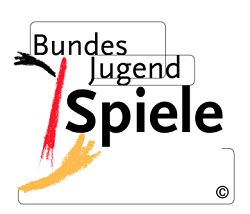 Postanschrift:		Publikationsversand der Bundesregierung			Postfach 48 10 09			18132 Rostock	Telefon:		030 18 272 272 1Fax:			030 18 10 272 272 1E-Mail:			publikationen@bundesregierung.deGebärdentelefon:	gebaerdentelefon@sip.bundesregierung.de*)*) Nutzung entweder mit einem VOIP- und videofähigen Gerät, das mit dem Signalisierungsprotokoll SIP umgehen kann (IP-Video_Telefon)    oder einem PC mit einer entsprechenden Software (Softclient bzw. Softphone).Hinweis: Die Anlieferung der Urkunden ist kostenfrei. Sie erfolgt lediglich bis Bordsteinkante. Seitens der bestellenden Behörde/ Institution/Organisation ist eigenverantwortlich dafür Sorge zu tragen, dass die gelieferten Urkunden an den von ihr vorgesehenen Lagerplatz weiter transportiert werden. Der Publikationsversand der Bundesregierung bzw. das Bundesministerium für Familie, Senioren, Frauen und Jugend übernimmt hierfür keine weiteren Kosten. Gemäß Nr. 4.4.1 der Ausschreibung für die Bundesjugendspiele (www.bundesjugendspiele.de) sind wir berechtigt, Urkunden für die Bundesjugendspiele zu bestellen. Wir bitten daher um Zusendung folgender Urkunden: (bitte die grauen Felder ausfüllen, Stempel und Unterschrift hinzufügen).Für den Wettkampf:Für den Wettkampf:Ehrenurkunden (5UK06)Ehrenurkunden (5UK06)0StückSiegerurkunden (5UK05)Siegerurkunden (5UK05)0StückTeilnahmeurkunden (5UK04)Teilnahmeurkunden (5UK04)0StückFür den Wettbewerb:Für den Wettbewerb:Ehrenurkunden (5UK03)Ehrenurkunden (5UK03)0StückSiegerurkunden (5UK02)Siegerurkunden (5UK02)0StückTeilnahmeurkunden (5UK01)	Teilnahmeurkunden (5UK01)	0StückFür den Mehrkampf:Für den Mehrkampf:Ehrenurkunden (5UK09)Ehrenurkunden (5UK09)0StückSiegerurkunden (5UK08)Siegerurkunden (5UK08)0StückTeilnahmeurkunden (5UK07)Teilnahmeurkunden (5UK07)0StückGewünschter Liefertermin:(Bitte Angabe der Kalenderwoche)Gewünschter Liefertermin:(Bitte Angabe der Kalenderwoche)Absender:Absender:Lieferanschrift:Lieferanschrift:Name:Name:Vorname:Vorname:Institution:Institution:Straße:Straße:PLZ:PLZ:Ort:Ort:Tel.: (Bitte unbedingt angeben!)Tel.:(Bitte unbedingt angeben!)Ort, DatumStempelUnterschrift